8										Board Report 5/10/2022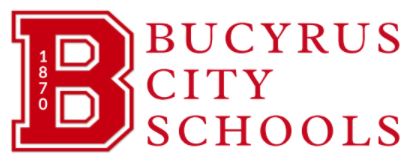 Bucyrus Elementary SchoolMike Wallace, Sarah Martin & Jessica AultBES is very BUSY!Finished state testing. Got results for Math and Science.  Met or are close to state average scores in some categories.Completing iReady Diagnostics currently.Mike and Sarah are completing end of year tasks and preparing for transition of building leadership.DateTimeGrade or ClassActivity28-Apr6:001st1st Gr Music Program28-Apr7:001st1st Gr Music Program29-Apr9:0020Tree Planting w/ Mayor Jeff Reser29-AprKDGJunior Achievement3-May11:45-1:30KDG - Adams/Shuck/LipWalk to Library - Story3-May12:30-1:303rdTable-top Demonstrations4-May8:30-11:302nd & 3rdJTI Demonstrations5-MayVariousAllBHS Arts Festival Visit6-May11:45-1:30KDG, Chandler/FoxWalk to Library - Story10-May8:45-9:45All Day & AM PreK & KDG Whiz Bang Science Assembly10-May10 - 113rd & 5thWhiz Bang Science Assembly10-May9:301stEco-Center Tour10-May1:15-3:15RobertsonPisanello's Trip10-May1:45-2:30HaldemanPizza Lunch/Activities Front Lawn10-May3:30-4:30All w/ Coach Tim & TeamFootball & Fitness Front Lawn11-May5thProgram Practice11-May6:003rd3rd Gr Music Program11-May7:003rd3rd Gr Music Program12-May1:45-2:05Kdg, 1st, 2ndCC Library Presentation - Auditorium12-May2:10-2:303rd, 4th, 5thCC Library Presentation - Auditorium 12-May6:005th5th Gr Music Program12-May7:005th5th Gr Music Program13-MaySpec. Sched.AllField Day13-MayLunch TimesAllStaff Cookout Lunch16-MayAll GradesGrade Cards Due (IS progress reports will be mailed after 19th)16-May9:303rdHarvey School Visit16-May1:00-2:00PM PreK, 4thWhiz Bang Science Assembly16-May2:15-3:151st & 2ndWhiz Bang Science Assembly16-May9:00-11:305th5th Gr Orientation Visit to BMS17-May8:35-10:053rdDiane Awbrey - Science Presentations17-May1:30-3:005th5th Gr Graduation Program19-May9:00-10:00AllSenior Bell Ringing Ceremony - Front Lawn19-MayAllGrade Cards Sent Home w/Students20-MayAllTeacher Workday (IS progress reports will be mailed after 19th)